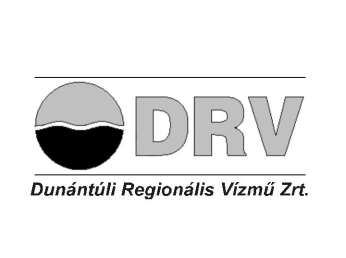 E01-01 N05v5I. Megrendelő adatai Nem lakossági felhasználó esetén kitöltendő adatok:II. A bekötés létesítésében érintett felhasználási hely / leendő felhasználási hely címadatai:III. A megrendelés tárgya (A megfelelőt kérjük bejelölni!) Új ivóvíz bekötés/bekötés áthelyezés		 Új szennyvíz bekötés/bekötés áthelyezés Ikresítés					 Meglévő ivóvíz/szennyvíz bekötés átépítés Mellékmérő beépítés		IV. A vízfelhasználás célja: Lakossági					 Nem lakossági (vállalkozás)	V. A vízfelhasználás jellege: Állandó (vízfelhasználás egész évben folyamatos)	 Idényes (vízfelhasználás jellemzően 05.01.-09.30. között)		    Havi részszámla mennyiség:_____ m3/hóVI. A bekötés létesítésének feltételei:A megrendelés tárgyának megfelelő Tájékoztatóban leírt feltételek szerint.…………………, 20…..év .…............... hónap.….... nap                           					Megrendelő aláírásaVII. A helyi önkormányzat, illetve víz- és csatornamű társulat nyilatkozata (amennyiben az Igénybejelentésre adott válaszunkban előírtak szerint szükséges. Mellékmérő beépítés esetén nem töltendő):A III. pontban megrendelt bekötési munkát engedélyezem.Megváltott közmű jogosultság:Nem lakossági bekötés esetén rögzíteni kell az önkormányzat, víz- és csatornamű társulat felé megváltott mennyiséget.Ivóvíz:			m3/nap 	Szennyvíz:		m3/nap…………………, 20…..év .…............... hónap.….... nap                           					                              Bélyegző, aláírásMegrendelő neve:Megrendelő neve:Megrendelő neve:Anyja neve:Anyja neve:Születési hely:Születési hely:Születési hely:Születési idő:Születési idő:Lakcím / székhelyTelepülés:Település:Település:Irányítószám:Lakcím / székhelyUtca:Utca:Utca:Házszám:Lakcím / székhelyÉpület:Épület:Emelet:Ajtó:Felhasználó azonosító szám, amennyiben már felhasználó: Felhasználó azonosító szám, amennyiben már felhasználó: Felhasználó azonosító szám, amennyiben már felhasználó: Felhasználó azonosító szám, amennyiben már felhasználó: Felhasználó azonosító szám, amennyiben már felhasználó: Vezetékes telefonszám: Vezetékes telefonszám: Vezetékes telefonszám: Mobil telefonszám: Mobil telefonszám: Levelezési/számlázási címadatok(amennyiben a lakcímtől/székhelytől 
eltérő cím)Név / cégnév:Név / cégnév:Név / cégnév:Név / cégnév:Levelezési/számlázási címadatok(amennyiben a lakcímtől/székhelytől 
eltérő cím)Település:Település:Település:Irányítószám:Levelezési/számlázási címadatok(amennyiben a lakcímtől/székhelytől 
eltérő cím)Utca:Utca:Utca:Házszám: Levelezési/számlázási címadatok(amennyiben a lakcímtől/székhelytől 
eltérő cím)Épület:Emelet: Emelet: Ajtó: Cégjegyzékszám:Cégjegyzésre jogosult:Cégjegyzésre jogosult:Pénzintézet, bankszámlaszám:Pénzintézet, bankszámlaszám:Adószám: Irányítószám:Település: Település: Település: Utca:Utca:Utca:Házszám: Épület: Emelet:Ajtó:Helyrajzi szám: 